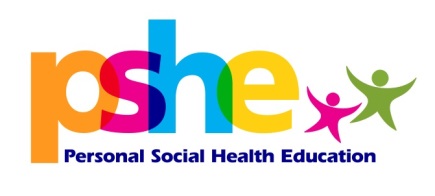 Order form:Primary PSHE Prevent lessons Years 5 & 6If you wish to pre order the CD or the full resource of the CD and accompanying book please fill in the form below and return to schoolwellbeing@leeds.gov.ukSchool/Academy name: School/Academy address:  Contact person: Contact email: Contact number:Headteacher name: Headteacher approval: Cost code or order:Please return this form to: schoolwellbeing@leeds.gov.uk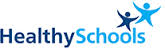 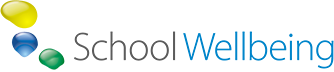 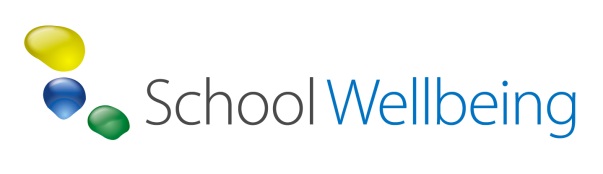 CD and book ‘And tango Makes 3’Price of resource:Please indicate your  requirements:CD only£20.00CD and book £25.00